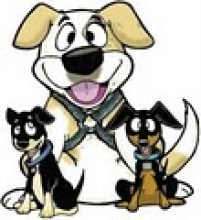 Foster ApplicationVisit us at Facebook.com/furrytailendingscaninerescue 		Visit us at www.furrytailendingcaninerescue.org Susan Daniele, President  Cell: (908) 507-0566      FAX: (908) 847-0213      EMAIL: furrytailendings.1103@gmail.comName: ___________________________________________________________Address: _________________________________________________________City: 					  State: 			   Zip: __________Home: ___________________Cell: __________________Fax: ___________________ Personal Email: ______________________________Best time to call you: ______________ Occupation :( optional) ___________________________What type of home do you live in?  If you rent, does your landlord allow pets and is pet deposit paid? Does your homeowner’s insurance if you own or landlord if you rent ban certain breeds or mixes?   If so, please list them: Do you have a safe, enclosed fenced yard?  If yes, please describe the type of fence you have: (height, size & style: chain link, privacy, invisible, dog pen, etc.)If no fence, what arrangements will you have for the foster dog's exercise and toilet duties?How many dogs/puppies are you willing to foster at one time? Are you willing to foster a sick or special needs pet?  What age range are you willing to foster? 		Are you willing to potty train?   What breeds or mixes are you willing to foster? What sizes are you willing to foster? Approximately how many hours will your foster dog be alone each day? If you take on too much, are you able to say so and allow us time to fix the situation?    Are you willing to have a FurryTail Endings Canine Rescue representative visit you in your home prior to or after fostering? Are there children living in the home (or visit often)?        Ages: Do you have other pets?        How many animals do you have? If yes, please describe them below (attach additional sheet if necessary):1) Name: 		Age:       	Sex:        	Neutered?       Species:  			Breed: 		Personality:  2) Name:		Age:  		Sex:        	Neutered?         Species:  			Breed:     		Personality:  3) Name: 			Age:       	Sex:        	Neutered?         Species:  			Breed:    			Personality:  4) Name: 			Age:       	Sex:        	Neutered?         Species:  			Breed:    			Personality:  Do you understand heartworm prevention for dogs?    Are your pets current on vaccines, heartworm and flea/tick prevention (if it applies)?        If you listed cats, are they indoor or outdoor? __________________   Lived w/dogs before?   Yes    or   No What other animals have you had in the past? Please give the animal’s name, breed, length of time you had them, and the reason you no longer have them:Is there someone home during the day?    			At night?      Where will the foster dog stay during the day?			At night? How do you intend to keep them safe while you are away from home? How do you intend to adjust them into your home? Are you prepared for the 1-3 month adjustment period that a rescued dog may need?   *Note: The adjustment period may consist of nothing more than reminding the pet of their house manners (new surroundings & family can unsettle even the best trained dogs). It may also be much more involved and require a consistent routine, dog-proofing your house, extra walks, and a crate (to either finish crate training or as a safe, secure place for one who is already trained). Rest easy though, this period is usually brief and I am here to help you through it! After all, I do this every time a rescued animal comes in and leaves. Yes, you heard me right, every time! It's just a normal part of the process.Have you ever obedience trained a dog before?    If so, what method of training do you or have you used? Do you breed or sell?	____If so, average number of litters bred per year:		Have you worked (formally or informally) in animal rescue before?  If so, please describe your experience here: For which organization did you volunteer & where?      		How long? Do you currently work with them? 				If not, why not? Have you ever fostered any animals before?    			How long and for who? Were you able to foster the dog/puppy until a permanent home was found?   If not, why not? Required references we may contact:      (if possible, please list one relative and one non-relative)Name: __________________________________Home Phone___ ___________________Relationship to you: _______________________ Best time to call: Name: _________________________________ Home Phone ______________________Relationship to you: _______________________ Best time to call: Current Veterinarian* (please give Dr. and clinic’s name):Name:          						Pet(s) seen there:  Street:	                         				Client for how long? City/State/Zip:  Phone:                          			Fax Phone:   * Please notify your Vet’s office that an application has been submitted for fostering pets with FurryTail Endings Canine Rescue. Give them permission to release general information about you and your pet care history to a FurryTail Endings Canine Rescue representative. In addition, your signature below will also serve as giving your permission to release the aforementioned information (required by some Vets). This is only used for verification purposes.Emergency Veterinarian*:Name: Street: City/State/Zip: Phone:                            	Fax Phone:   * If you do not know who handles emergencies in your city, please research and list them here. Be sure to know in case an emergency ever arises. Most vets will not see their client’s emergencies. Usually, you must go to a separate Emergency Clinic. We would like to make sure you are prepared. Please keep this information on your refrigerator or close to the phone.										Do we have your permission to contact your veterinarian and references?  In a few words, please tell us why you wish to become a Foster Home for FurryTail Endings Canine Rescue.  Please include your knowledge and experiences with animals.Fostering Contract:   Electronic Signatures or initials are not accepted.I, __________________________________________ am fostering the following animal:Name of Pet(s):  _____________________   Sex ____________ Age _______ Breed _____________________From “FurryTail Endings Canine Rescue” and agree to the following (Please initial after each item):If for any reason, at any time during the fostering of the animal, I am unable or unwilling to care for them, I agree to return the animal to FurryTail Endings Canine Rescue at my own expense no matter where I reside.  I will not give the animal to anyone else unless FurryTail Endings Canine Rescue is notified and written authorization is provided. Initials: _________                                                                                                                                                                                                                                                                                               I agree to allow FurryTail Endings Canine Rescue or a representative to visit my home to do a home check visit before or after I foster the animal.  I also agree to allow FurryTail Endings Canine Rescue to periodically perform home checks as deemed necessary.  At such time, the fostering may be revoked if the representative feels the environment, conditions, home, or lifestyle is not appropriate for the animal. This is at the sole discretion of FurryTail Endings Canine Rescue.                                                                    											Initials: _________I agree to provide the animal with proper food, shelter and water at all times.                                               	  Initials: _________I agree not to euthanize or put the animal to sleep, unless without the written permission of FurryTail Endings Canine Rescue.                                                                   Initials: _________I agree that if the animal I am fostering is a cat, I will keep the cat indoors at all times for the rest of its life. Initials: _________I will promptly notify FurryTail Endings Canine Rescue of any change of address or telephone number within 3 days. Initials: _________I will notify FurryTail Endings Canine Rescue immediately if my fostered animal ever gets lost or stolen and I will make every effort to recover the animal.                                                                                        	Initials: _________I agree never to allow this animal to be used for the purposes of the following:  vivisection, breeding, experimentation, dog baiting or fighting, as a strictly outdoor guard dog, the purposes of entertainment, or any other purpose except as a house pet and companion.                                                                    			Initials: _________I will include this pet as a member of my household and provide it with proper care and treatment.    Initials: _________I agree that the animal I am fostering from FurryTail Endings Canine Rescue is NOT my animal or property & although I have may have physical custody of the animal, it belongs to FurryTail Endings Canine Rescue.                                  	Initials: _________  I understand that previous temperament is not always an indication of future temperament. I agree to release, hold harmless and forever discharge FurryTail Endings Canine Rescue, its representatives and or any affiliate from liability should this dog cause injury or damage to any person including myself or children, or other pet(s) in the household. I agree to release, hold harmless and forever discharge FurryTail Endings Canine Rescue from liability and responsibility should this dog damage my own property or the property of others in the future. I take full responsibility for the care of this pet and any damage or injury that he/she may cause or illness that he/she may encounter.                   Initials: _________17.  I understand and acknowledge that Fostering is a condition upon my compliance with the terms of this agreement which is intended to protect the welfare of the animal. If I do not follow these conditions, or, if I have provided FurryTail Endings Canine Rescue with false information in order to obtain this animal, FurryTail Endings Canine Rescue, in its sole discretion, may void the agreement and reclaim the animal. In the event FurryTail Endings Canine Rescue should determine it to be in the best interest of the animal to do so and I refuse to surrender the animal, FurryTail Endings Canine Rescue may institute legal proceedings to enforce the agreement and recover the animal and I agree to be liable for the reasonable costs and legal fees therefor.											   Initials: _________18. I hereby acknowledge and agree that the failure of FurryTail Endings Canine Rescue to insist upon strict performance of any of the terms and conditions of this agreement shall not be deemed a waiver of any rights or remedies that FurryTail Endings Canine Rescue may have and shall not be deemed a waiver of any subsequent breach or default of any of the terms and conditions of this agreement. 								    													 Initials: __________19. I hereby certify that I have read, understood and agree to all the terms and conditions of this agreement. 									    				Initials: ___________In signing this Fostering Contract with FurryTail Endings Canine Rescue, I declare that I AM AWARE:  Animals are different from human beings in their responses to human actions; the actions of animals can be unpredictable; children and animals must be closely supervised when interacting; an animal’s behavior may change after it leaves a shelter and acclimates to its new environment.I am aware that the educated opinions of the rescue staff do not constitute a claim or guarantee as to the temperament, health or mental disposition of any animal available for foster or adoption.I hereby agree to discharge FurryTail Endings Canine Rescue forever from liability for any injury or damage to any person or property caused in the future by said animal, and from any causes of action, claims, suits, or demands whatsoever that may arise as a result of such injury or damages.I am aware there is no guarantee, warranty or full knowledge of any rescued pet’s health, behaviors, or temperament. I volunteer to accept the rescued animal in my charge as a humanitarian act and agree to release and hold harmless FurryTail Endings Canine Rescue along with its volunteers and Owner, from any and all liability or responsibility in connection with any pet(s) I agree to foster.This contract shall constitute a legal and binding agreement between the parties listed herein and whose signatures are affixed to this document. Any breach of this contract could result in Susan M Daniele; President of FurryTail Endings Canine Rescue taking steps to recover said adopted animal and adopter will be prosecuted to the full extent of the law.  FurryTail Endings Canine Rescue acts solely in the best interest of the animal.I fully understand the above conditions and agree to abide by them.  I restate my understanding of my obligation by initialing here __________ to return my fostered animal to FurryTail Endings Canine Rescue.Last, I certify that I am at least 21 years of age and a legal US citizen. Electronic signatures or initials are not acceptedApplicant’s Signature						 Submission DateFurryTail Endings Canine Rescue Signature                                         Approval DateThank you for your interest in fostering for FurryTail Endings Canine Rescue. FurryTail Endings Canine RescueP.O. Box 242Stewartsville, NJ. 08886Email: FurryTail Endings Canine RescueFax: 908.847.0213